	                                                                                                    Ciechanów, dn. 3.09.2018r.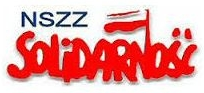 Organizacja Zakładowa NSZZ „Solidarność” Region Mazowsze w Sofidel Poland Sp. z o. o.Luigi LazzareschiCEOSofidel Sp. z o.o.Strike	We would like to inform the Director that in connection with a collective dispute in which no agreement has yet been reached between the trade union and the employer, the Trade Union Board of NSZZ "Solidarność" in Sofidel Poland Sp. z o.o. decided to conduct a warning strike on 3 September 2018.	 After a long period of wage negotiations, on 15 May 2018, we started a collective dispute. Negotiations and then ongoing mediations with the participation of a mediator do not bring decisions.We appreciate the efforts and of the Management Board of Sofidel to develop and modernize the company, but the efforts made in the area of remuneration at Sofidel Poland are, in our opinion, insufficient.
The wage demands of Sofidel Poland's employees are dictated by the fact that it is becoming more and more difficult to live and support a family in dignity for the remuneration received.Our proposal to increase the salary by 30% for all employees in our factory is an open proposal and one to be negotiated, which we have repeatedly signalled to company during wage negotiations and in a collective dispute.The 5% increase in average wages for production employees, which was planned last year and introduced as of 1 January 2018, is unsatisfactory, as evidenced by the fact that production employees, aware of the planned increase in protest, committed an illegal stoppage of machines (30 July 2017), and the collective dispute with the employer is still ongoing. 	A strike referendum was held among the employees of Sofidel Poland, in which up to 57% of those taking part in the referendum, as many as 99% were in favor of a strike.Therefore, on 3 September 2018, a warning strike will be conducted in Sofidel Poland.We hope that the Director is still able to appreciate the employees he employs in Ciechanów, who feel strongly connected with the company and identify with it, and who still hope that they will be properly remunerated for their conscientious work.   									 Ciechanów, dn. 3.09.2018r.Organizacja Zakładowa NSZZ „Solidarność” Region Mazowsze w Sofidel Poland Sp. z o. o.Luigi LazzareschiDyrektor generalnySofidel Sp. z o.o.Protest	Informujemy Pana Dyrektora, że w związku ze sporem zbiorowym, w którym nie doszło jeszcze do porozumienia pomiędzy związkiem zawodowym a pracodawcą, Komisja Zakładowa NSZZ „Solidarność” w Sofidel Poland Sp. z o.o.  podjęła decyzję o przeprowadzaniu w dniu 3 września 2018 r strajku ostrzegawczego.	 Po długim okresie negocjacji płacowych w dniu 15 maja 2018 r. rozpoczęliśmy spór zbiorowy.  Rokowania, a następnie trwające mediacje z udziałem mediatora nie przynoszą rozstrzygnięć.Doceniamy wysiłki i starania Zarządu Sofidel o rozwój i modernizację firmy, lecz te czynione w sferze wynagradzania w Sofidel Poland są naszym zdaniem niewystarczające.Żądania płacowe pracowników Sofidel Poland podyktowane są tym, że coraz trudniej jest za otrzymywane wynagrodzenie godnie żyć i utrzymać rodzinę.Nasza propozycja wzrostu wynagrodzenia o 30% dla wszystkich zatrudnionych w naszej fabryce jest propozycją otwartą i do negocjacji, wielokrotnie to sygnalizowaliśmy pracodawcy w trakcie negocjacji płacowych i w sporze zbiorowym.Zaplanowana w ubiegłym roku i wprowadzona od 1 stycznia 2018 r. podwyżka wynagrodzeń śr. o 5% dla pracowników produkcyjnych jest niezadowalająca, świadczy choćby fakt, że pracownicy produkcyjni świadomi planowanej podwyżki w geście protestu dopuścili się nielegalnego zatrzymania maszyn (30.07.2017 r.), a spór zbiorowy z pracodawcą wciąż trwa. 	Zostało przeprowadzone referendum strajkowe wśród pracowników Sofidel Poland, w którym na 57% biorących udział w referendum, aż 99% opowiedziało się za strajkiem.Dlatego w dniu 3 września 2018 r. w Sofidel Poland zostanie przeprowadzony strajk ostrzegawczy.Mamy nadzieję, że Pan Dyrektor potrafi jeszcze docenić tych pracowników, których zatrudnia w Ciechanowie, którzy czują się mocno związani z firmą i utożsamiają się z nią, którzy wciąż liczą, że za sumiennie wykonywaną pracę będą właściwie wynagradzani.